		     Zasedání školního parlamentu – listopad 2023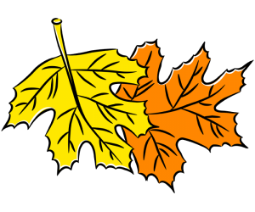 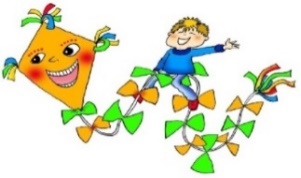 1. Ledolamka: připravil R. Zahálka, na příští zasedání připraví T. Strouhalová.2. Hodnocení akcí za měsíc říjen:Plavecký výcvik si třeťáci užívají a vždy se těší na další lekci.Zapojení se do projektu „Celé Česko čte dětem“ – pokračujeme v předčítání pohádek dětem v mateřince. V měsíci říjnu předčítali žáci 3. třídy – J. Sojka, M. Drapák, J. Vychroň a M. Malinský. Děkujeme! 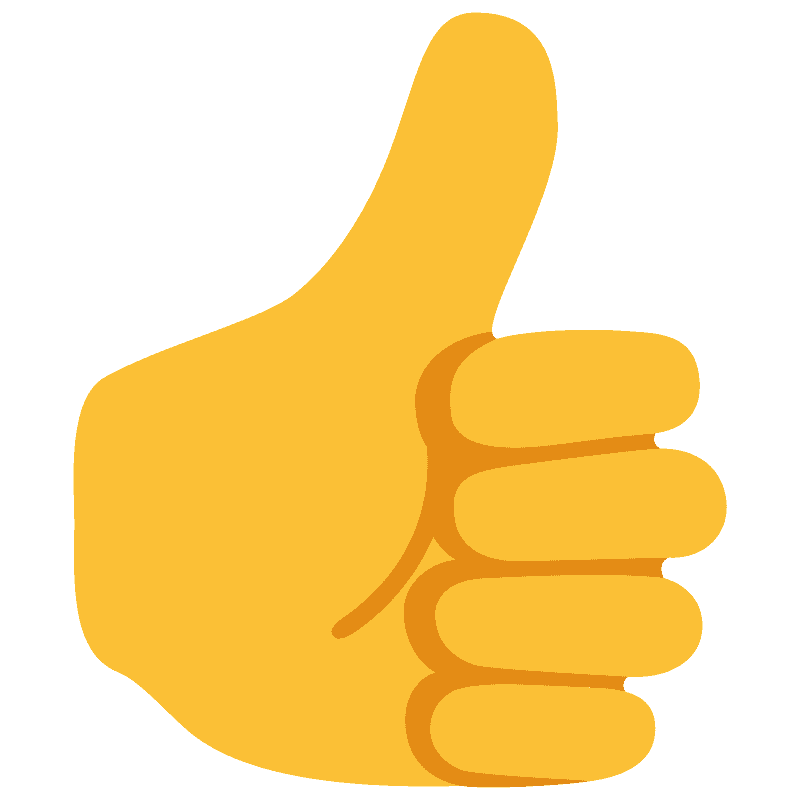            V měsíci listopadu si čtenářské dílničky pro děti z MŠ připraví SEDMÁCI.Po ukončení třídních kol proběhlo školní kolo soutěže v piškvorkách s těmito výsledky:   Umístění žáků ve školním kole turnaje – 1. stupeň (systém každý s každým)1. MÍSTO: Jaroslav Paulus2. MÍSTO: Antonín Ročňák3. MÍSTO: Adam Pospíšil  3.Připravované akce na měsíc listopad:- plavecký výcvik, okresní kolo PišQworek, Ležácké veršování, návštěva VČD v Pardubicích, pedagogická rada, schůzky   s rodiči, preventivní a environmentální programy  (BESIP, Tonda Obal na cestách, Skrytá nebezpečí internetu), soutěž   v technických dovednostech, sportovní soutěže, beseda s J. Šťulíkovou na téma Ležáky a se světovým rekordmanem   v planku J. Šálkem, bruslení v rámci TV, soutěž „Násobilkový král“…    (vše podle měsíčního plánu na nástěnce vedle ředitelny).- 13. 11. Světový den laskavosti - staňte se laskavcem, konejte dobré skutky!! (viz letáček)- Od 6. do 27. 11. mohou žáci plnit úkoly, které jsou podmínkou pro zařazení do vánočního losování!!!    (pravidla byla předána do tříd, jsou stejná jako v minulých letech)- Týdenní jídelníček na přání – od 6. do 10. listopadu uvaří p. kuchařky obědy podle jídelníčku, který    vytvořili ŠESŤÁCI!- NsA se bude konat v březnu na téma „Detektivní akademie“, pusť se do čtení detektivních příběhů!!    (knihy lze vypůjčit ze čtenářských koutků)4. Připomínky, návrhy a náměty pedagogů a ze třídPříští zasedání školního parlamentu bude ve středu 29. listopadu 4. vyučovací hodinu v infocentru – hlavní náplní bude příprava vánočního losování.POŘÁDEK VE TŘÍDÁCH – nepořádek ve třídách po konci vyučování mají nejčastěji 8. a 7. třída, v mnoha třídách žáci ořezávají tužky na zem, neřeší papírky kolem svých lavic… Žáci ručí za pořádek na svém místě - účast na akcích je podmíněna chováním žáka, ale i přístupem ke svým povinnostem. POLEPŠETE SE!!!5. Úkoly: Vyvěsit ve třídě pravidla vánočního losování s názvem „Těšíme se na Vánoce“.Třídním učitelům předat tabulku - seznam účastníků vánočního losování a nabídku “Laskavého podzimu“.Dodat další nápady a návrhy na činnost o přestávkách (turnaje, hry, soutěže…- jen ne mobily).Projednat se spolužáky pořádek ve třídách!!!Seznámit s tímto zápisem třídní učitele a žáky ve třídě.         Další účastníci školního kola: J. Strouhal, P. Čechlovský, D. Psotová, M. Šiklová, J. Louthan             Umístění žáků ve školním kole turnaje - 2. stupeň (systém každý s každým)          1. MÍSTO: Jiří Novotný         2. MÍSTO: Lukáš Slanina         3. MÍSTO: Štěpán Šikl Čtvrťáci a páťáci absolvovali v Nasavrkách výukový program zaměřený na život Keltů, třeťáci navštívili Betlém v Hlinsku, kde se zúčastnili edukačního programu „Jak se dříve stavělo“. Oba programy hodnotili účastníci velmi kladně.Proběhlo školní kolo recitační soutěže - nejlepší recitátoři budou reprezentovat naši školu na „Ležáckém veršování“, dále Logická olympiáda a žáci 2. stupně zhlédli divadelní představení „Ona není vdaná“ a „Labyrint světa“ – VČD se líbilo víc.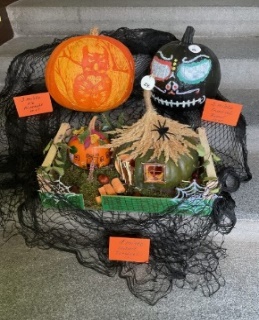 Do soutěže „O nej… HALLOWEENSKOU DÝNI“ se zapojilo 30 soutěžících s dýněmi v nejrozmanitějších podobách. Do hlasování se zapojili všichni žáci i zaměstnanci naší školy a rozhodli následovně:1. MÍSTO: Hubert Tománek z 1. tř. (81 hlasů)2. MÍSTO: František Remeš ze 7. tř. (69 hlasů)3. MÍSTO: Vít Albrecht ze 7. třídy (68 hlasů) Všem gratulujeme a děkujeme za účast.